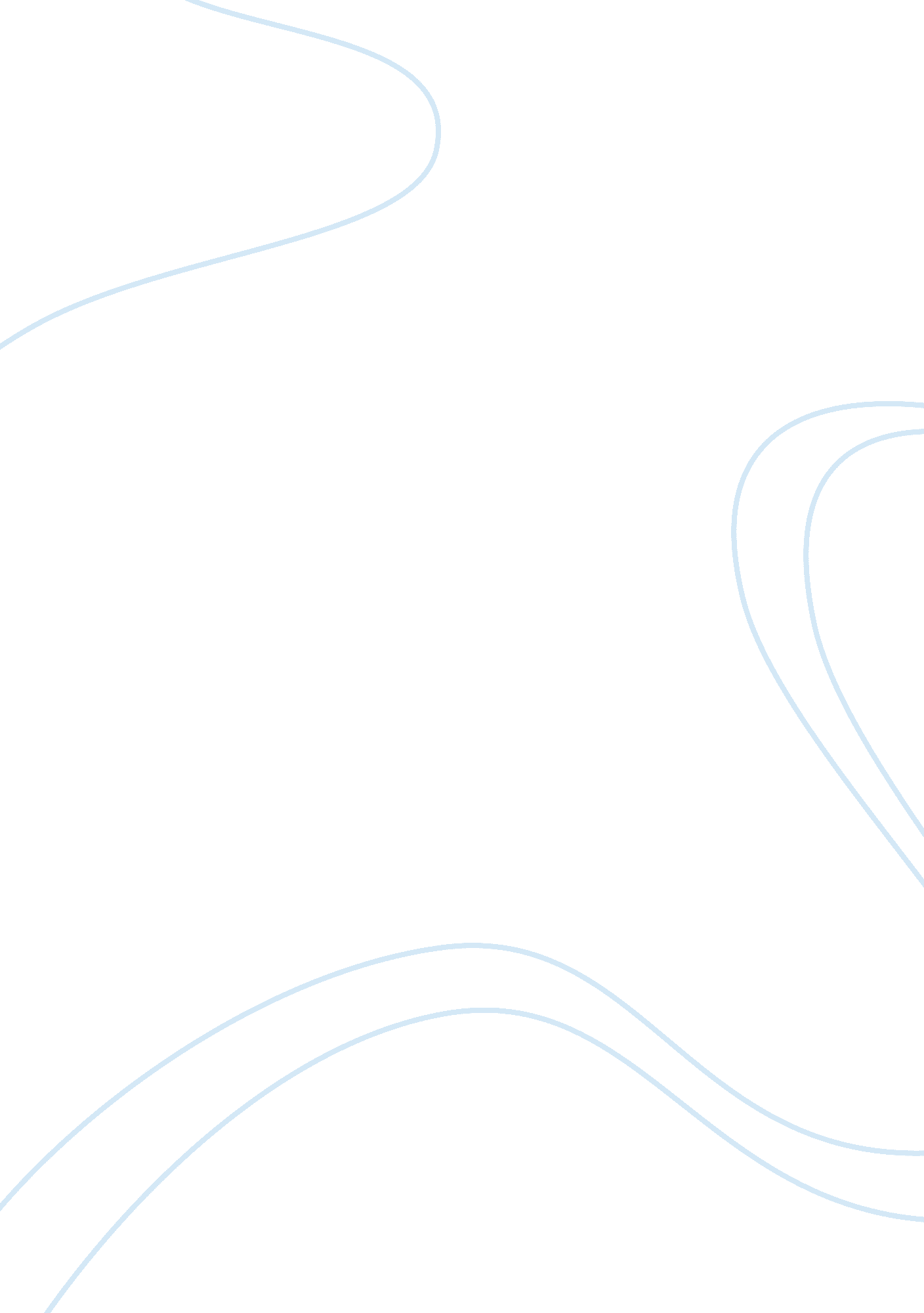 Example fo a descriptive essay eng 101Art & Culture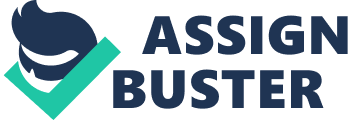 Week 4 Assignment: Descriptive Essay John Barkle IV ENG 121 English Composition I Instructor: Antoinette Oesterlein 11/24/12 It is a very merry Christmas. It's my favorite time of year. For some people, Christmas lasts one day. For me it starts the week before Thanksgiving and last the whole month long. I have been celebrating month long Christmases since I was a little boy. Myfamilyowns 5 Christmas tree lots, and I have the pleasure of working on our main lot; Deejohn's Christmas Trees in San Mateo. This paper w ill discuss the sites, sounds, and smells of the Christmas tree lot, and how there is no place that says Christmas like a real Christmas tree lot. (Thesis) The first thing you notice is the lights. Most every Christmas tree lot uses the same types of lights. The temporary lighting system uses evenly spaced bare light bulbs strung methodically above each row of trees. This creates an unmistakeable pattern of lights that screams Christmas tree lot. Maybe it is just because I am so attuned to the business, but I can recognize a Christmas tree lot from a mile away because the way the lights look from a distance is so distinct. Most people probably do not think about it, but next time you are out during the season, keep an eye off into the distance while you drive down the street. I am sure you will understand what I am talking about once you start to look for it. Of course the most distinctive feature of a Christmas tree lot is the trees. We display our trees all in a row, side by side, and sorted by height. As you walk on the lot you notice the trees all grouped together like a little green forest amongst the urban background. Something about the way the trees are arranged in even straight rows, make the little ones want to play hide and seek. Almost every kid who comes on the lot ends up hiding in the trees. Of course every one decorates the place with bright red, green, gold, and silver Christmas ornaments. We have a 5 foot tall inflatable Santa. Standing next to Santa are two 3 feet tall elves, all dress in holiday green and red, with their pointy green elf shoes and red jingle bell hats. The most famous reindeer of all Rudolph the Red Nose reindeer stands with Santa and his elves. One thing that is unmistakable about a real Christmas tree lot is the smell of fresh cut fir trees. One thing you can not get away from on our Christmas tree lot is themusic. As I sit and write this essay, I am listening to Bing Crosby singing I'll be home for Christmas over the loud speakers outside the trailer. On our tree lot there is always Christmas music playing. From Rudolph the Red Nose Reindeer, to The Little Drummer Boy, Christmas music is playing from open to close. To be honest, we all get a little tired of it near the end of the season, but for our customers, it would just not be the same experience with out hot apple cider and Christmas Carols. I can not count the number of times I caught myself humming I'm Dreaming of a White Christmas In July. Another sound you hear on the lot all the time is the sound of laughter. Children dart between the rows(even though we tell them to walk for their safety) and giggle when they get “ found” by their siblings and parents. For the most part, a Christmas Tree lot is the happiest place on Earth. There is something about the experience that just lends itself to good cheer. This is the one time of year Mom gets to be as picky as she wants, while Dad just sits back and says “ Yes dear it is a beautiful tree, I think the your mother is going to love it. ” Of course Dad always glances at me, rolls his eyes and shrugs as if to say: “ What can I do? It's Christmas! ” Almost everyone who comes on the tree lot comments on the fresh smell of pine, and how wonderful it is. What most people realize is there is no pine on our tree lot. All of our trees are Firs. We have Noble Fir, Douglas Fir, and Grand Fir and each has a distinctive smell. The noble fir smells like a traditional Christmas tree. The Noble fir smell is the smell most people relate to Christmas trees. The smell of our Douglas Firs is overpowered by the Noble and Grand firs on the lot, but when you take them home they can really perk up your lace with the smell of Christmas. My favorite tree for smell is the Grand Firs. The Grand fir has a vibrant green needle with a silver gray back. The grand fir has a powerful and pungent oil, and it has a vibrant smell that is unmatched by any other live tree I have experienced. Just rubbing a branch on your skin or clothes can leaving you smelling festive for hours. Working on a Christmas tree lot is a dirty business, but I have come home from many another job smelling much worse than I do at the end of a long day on the lot. The sights and smells of Christmas come and go, but the music stays with me the whole year round. Christmas is one time of year that brings families separated by states and nations back together; even if only for a short time, and the Christmas Tree Lot seems to be one experience they all seem to agree is positive and fun. From the delicious cinnamon spiced hot apple cider, the pungent aroma of fresh cut fir trees, and the joyous laughter of a game of hide and seek in the trees, a visit to the tree lot is loved and remembered by all. Come visit us, and I bet you will find yourself humming Jingle Bells or Joy to the World all the way home. Whatever you do, don't forget to grab a red and white stripped peppermint candy cane on your way out. 